Publicado en Madrid el 05/08/2022 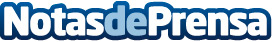 GX.games y Opera GX permiten este mes jugar gratis a títulos independientes de alta gama valorados en 60 eurosSeals of Bygone, Totemlands, Dogworld, Sheepo o Tunnel of Doom son algunos de los juegos que los usuarios pueden disfrutar sin pagar en la plataforma.
Datos de contacto:Beatriz Ocampo622 39 32 84Nota de prensa publicada en: https://www.notasdeprensa.es/gx-games-y-opera-gx-permiten-este-mes-jugar Categorias: Telecomunicaciones Juegos Entretenimiento Innovación Tecnológica http://www.notasdeprensa.es